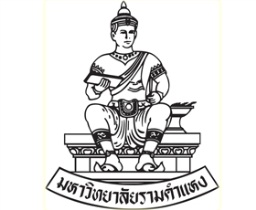 Institute of International Studies, Ramkhamhaeng UniversityCourse SyllabusPart 1Course Code: 	ENG 3705		  Course Title: 	Romantic EnglishNumber of Credit: 		3	 CreditsCurriculum: 		BA Eng						Major: 											Faculty: 										Semester: 			2nd Semester							Academic year: 		2018								Classroom: 										Course Description: 	ENG 3705 Romantic English Literature is designed to help students whose native language is not English to learn about Romantic English Literature in a native academic setting. Lecturer: 			Gareth Finch							Course Objectives: Quietly and attentively listen to audiobook sections in class Work on coursework during the class that is related to the relevant sectionsRead the course literature in their own time To participate in activities effectively, both in groups and individuallyTo self-monitor and self-correct problem areas alongside team membersHave completed their reading assignment for the day if it is given as homeworkBring in written questions, ideas and page numbers for class discussionsPerform a course presentation in their groupBe creative and original in the group coursework projectPart 2Implementation of instruction and assessment.Hours per week: 			12						Course Materials: 			Norwegian Wood (Novel)									 Study Topics: Each class day is divided into two sessions: Morning Session & Afternoon Session. (8 class days = 16 sessions)Part 3Class EvaluationEvaluationExamination:Midterm Examination		Final Examination		OthersType of ExaminationMultiple Choice		Subjective Test		mix of Multiple Choice & SubjectiveEvaluation Percentage: 	Attendance 20%,  Coursework 30%, Final Exam 50% 		Lecturer Name & Signature 	Gareth Finch							SessionTopics of the StudyHoursTeaching MethodsActivitiesLecturer name1Introduction, overview3GEF2Disc 1-23LecturingAudiobookGEF3Disc 33LecturingAudiobook DiscussionGEF4Disc 43LecturingAudiobookGEF5Disc 53LecturingAudiobook DiscussionGEF6Disc 63LecturingAudiobookGEF7Disc 73LecturingAudiobook DiscussionGEF8Disc 83LecturingAudiobookGEF9Disc 93Lecturing,Audiobook DiscussionGEF10Disc 103LecturingAudiobookGEF11Disc 113LecturingAudiobook DiscussionGEF12Disc 123LecturingAudiobookGEF13Disc to finish3LecturingAudiobook DiscussionGEF14Disc to finish3LecturingAudiobookGEF15Final Exam3GEF16Final Exam3GEF